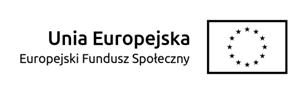 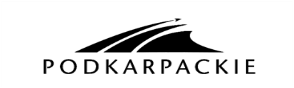 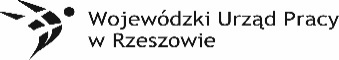 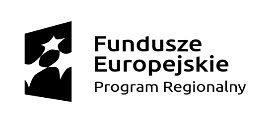 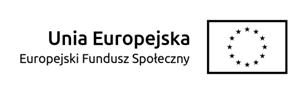 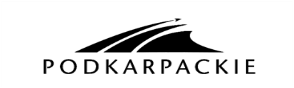 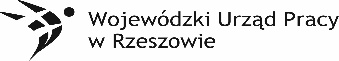 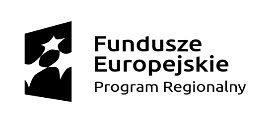 OGŁOSZENIE
dotyczące  zamówienia poniżej  30 tys. EURO
GMINA  MIASTO KROSNO, 38 - 400  Krosno,  ul. Lwowska  28a  tel. 13 47 43 324,
fax . 13 47 43 327    NIP  684 00 13 798  REGON  370440809
OGŁASZA
że zamierza udzielić zamówienia na:Usługę szkoleniową  w zakresie „Savoir-vivre” dla 2 nauczycieli przedmiotów zawodowych Zespołu Szkół Ponadgimnazjalnych Nr 2 w Krośnie, ul. Szpetnara 9 w ramach realizowanego projektu pn. „Kształcenie zawodowe szansą rozwoju” współfinansowanego ze środków Europejskiego Funduszu Społecznego w ramach Osi Priorytetowej IX Jakość edukacji i kompetencji w regionie, Działania 9.4 Poprawa jakości kształcenia zawodowego  RPO – WP  na lata 2014-2020. 
1. Opis przedmiotu zamówienia:                                                                                         
Opis przedmiotu zamówienia wg Wspólnego Słownika Zamówień Publicznych - CPV: 80500000-9 – Usługi szkoleniowe Przedmiotem zamówienia jest zorganizowanie i   przeprowadzenie szkolenia w zakresie „Savoir-vivre” dla 2 nauczycieli przedmiotów zawodowych Zespołu Szkół Ponadgimnazjalnych Nr 2 w Krośnie, ul. Szpetnara 9 w ramach realizowanego projektu pn. „Kształcenie zawodowe szansą rozwoju” współfinansowanego ze środków Europejskiego Funduszu Społecznego w ramach Osi Priorytetowej IX Jakość edukacji i kompetencji w regionie, Działania 9.4 Poprawa jakości kształcenia zawodowego  RPO – WP na lata 2014-2020.Określenie szczegółowych warunków:1. Warunki ogólne:szkolenie dla 2 nauczycieli Zespołu Szkół Ponadgimnazjalnych Nr 2 w Krośnie, ul. Szpetnara 9termin realizacji: II - III/2019r. (termin do uzgodnienia)minimalny czas realizacji szkolenia: 16 godzin – 2 dni po 8 godzin dziennieszkolenie w systemie piątek/sobota lub sobota/niedzielamiejsce szkolenia – siedziba firmy szkoleniowej2. Zakres materiału obejmuje między innymi: wprowadzenie do savoir vivre, etykieta stołu, normy zachowania przy stole, język savoir vivre, poprawna komunikacja i korespondencja, zasady ubioru,  elementy garderoby, przyjęcia, bankiety, wesela, zasady zachowania się w miejscach pracy, w rodzinie,  na przyjęciach.3. Wydania zaświadczenia o ukończeniu szkolenia.4. Sposób przygotowania oferty:a) ofertę należy sporządzić w języku polskim na załączonym druku ”OFERTA”,b) oferta winna być podpisana przez osobę upoważnioną,c) w przypadku składania oferty w formie pisemnej na kopercie należy umieścić napis usługa szkoleniowa w zakresie „Savoir-vivre” dla 2 nauczycieli Zespołu Szkół Ponadgimnazjalnych Nr 2 w Krośnie, ul. Szpetnara 9. 5. Ofertę należy złożyć w terminie do dnia 15 lutego   2019r. do godz. 12.00 w formie:-  pisemnej (osobiście, listownie – decyduje data wpływu, a nie data stempla pocztowego) na    adres:    Urząd  Miasta  Krosna,  38 - 400 Krosno, ul. Lwowska 28a, lub-  w wersji elektronicznej na e-mail: szmyd.jolanta@um.krosno.pl.6. Informacji udziela Jolanta Kopciuch – Szmyd, tel. 13 47 43 324.